Doc.1  Les indicateurs de performance de l'entrepriseSource : http://www.petite-entreprise.net/La mise en place d’indicateurs touche toutes les entreprises à différents niveaux. Dans ce contexte, il existe plusieurs indicateurs de performance. Généralement, on trouvera trois grandes familles d’indicateurs ; financier, de marché et organisationnels.Les indicateurs financiersC’est un ensemble de ratios employés pour déterminer la santé financière de l’entreprise. Ces indicateurs concernant la solvabilité, voire la croissance de l’activité. Ils offrent la possibilité de comparer les prestations générales d’une entreprise par rapport à son secteur d’activité pour identifier les éventuelles opportunités d’investissement.On trouvera notamment des indicateurs du type :Croissance des ventes ;Calcul des coûts ;Rendement de l’actif ;Besoin en fonds de roulement, gestion de trésorerie…Les indicateurs de marchéCes indicateurs sont mis en place afin d’identifier l’origine détaillée du chiffre d’affaires. Il peut s’agir du chiffre d’affaires généré par les clients fidèles ou les nouveaux. Grâce à ces indicateurs, l’entreprise pourra déterminer les performances des activités commerciales et marketing dans le cadre de son domaine d’activité. Elle pourra également apprécier sa part de marché sur le secteur étudié.Les principaux indicateurs sont les suivants :Le degré de satisfaction client ;L’étude de la concurrence ;Le chiffre d’affaires généré par les clients fidèles ;Le chiffre d’affaires généré par les nouveaux clients ;La rentabilité des campagnes publicitaires.Les indicateurs organisationnels…C’est un ensemble de ratios employés pour l’analyse de la qualité des processus internes et de l’évaluation des ressources humaines. Ces ratios intègrent plusieurs études différentes ; le service après-vente, la recherche et développement, la gouvernance ainsi que l’étude d’aptitudes des employés. Ces indicateurs permettent également la détermination des coûts de productions et la marge d’économie.Les indicateurs individualisés sont principalement :les frais de production ;les fluctuations des dépenses dans l’innovation ;le flux d’appels ou de consultation pour le service après-vente ;le niveau de formation ;le degré de satisfaction des salariés…Travail à faireQuelles sont les entreprises concernées par les indicateurs de performance ?Quelles sont les trois grandes familles d’indicateurs ?Proposez des indicateurs qui évaluent la croissance des ventes, la productivité des salariés, la concurrence, la fluctuation des dépenses de recherche et développement.Réflexion 01 – Identifier les indicateurs de perfomance Réflexion 01 – Identifier les indicateurs de perfomance Réflexion 01 – Identifier les indicateurs de perfomance 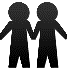 Source